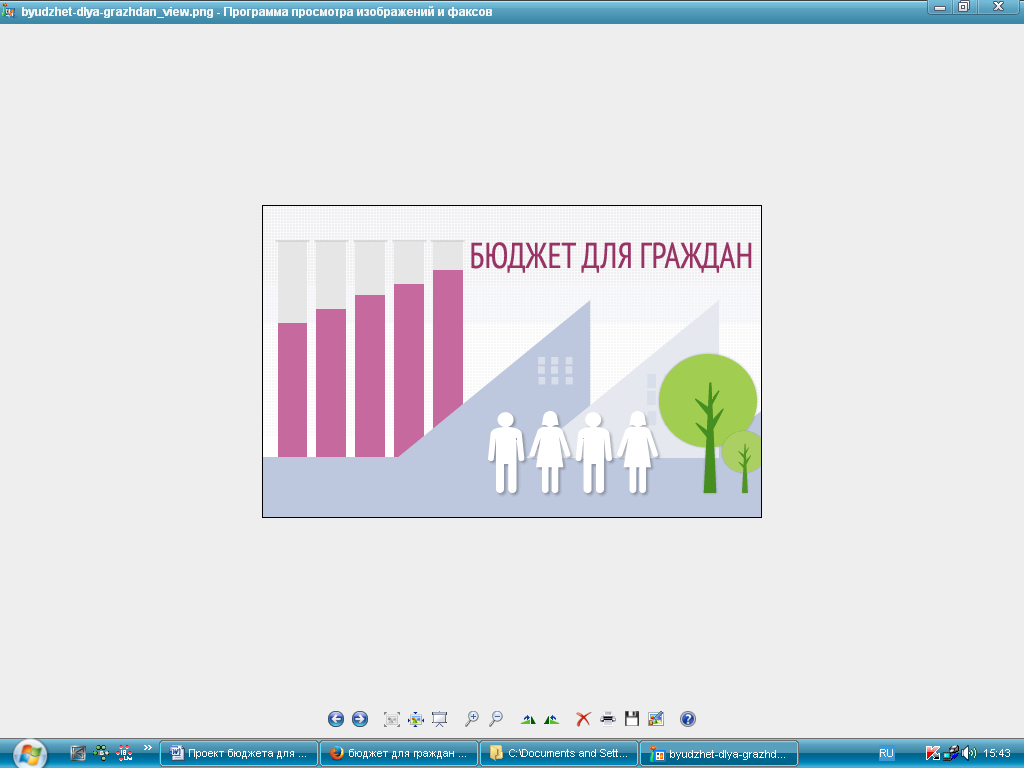 Что такое бюджет?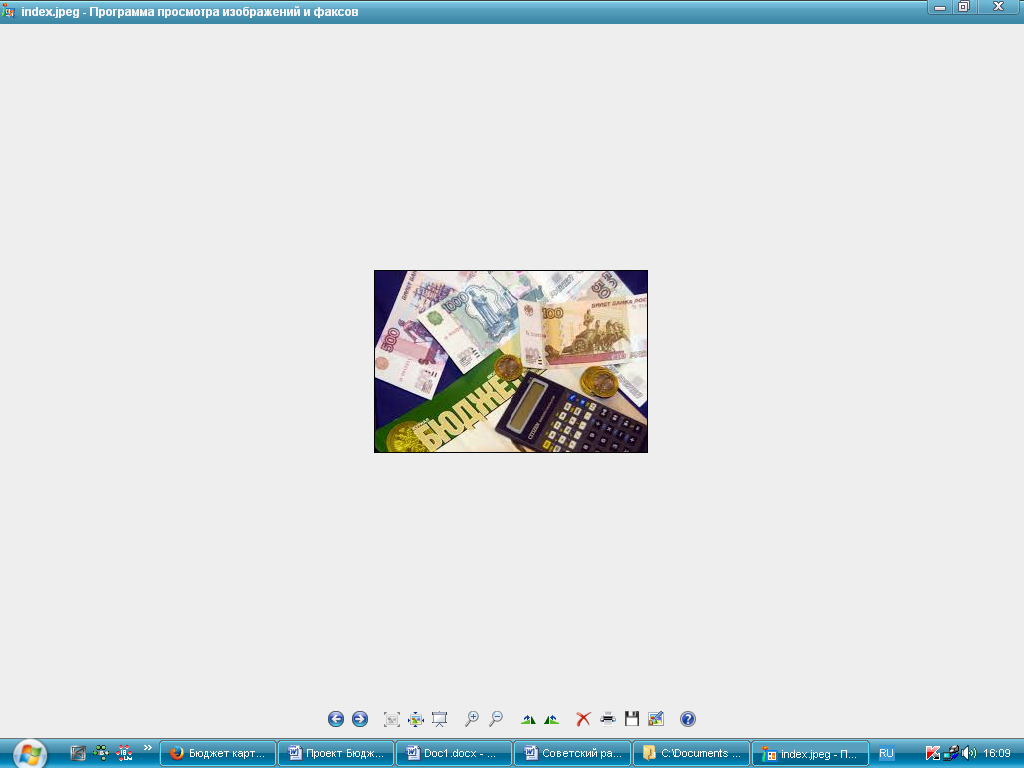 Доходы бюджета формируются в соответствии с бюджетным Законодательством Российской Федерации, законодательством о налогах и сборах и законодательством об иных обязательных платежах.Основные характеристики бюджета Степновского муниципального образованияВ бюджет Степновского муниципального образования на 2018 год доходы запланированы в объеме 26 180,2 тыс. рублей, в том числе налоговые доходы  25 364,0 тыс. рублей, неналоговые доходы 266,8 тыс. рублей, безвозмездные поступления  549,4 тыс. рублей. Налоговые и неналоговые доходы запланированы  в объеме 25 630,8 тыс. рублей или 97,9 % от общего объема доходов.                                                                                                          (тыс. рублей)Структура доходов бюджета Степновского муниципального образованияДоходы бюджета Степновского муниципального образования в разрезе видов доходов                                                                                                                             (тыс. рублей)                                                                                                                           (тыс. рублей)                                                                                                                           (тыс. рублей)Формирование расходов осуществляется в соответствии с расходными обязательствами, обусловленными установленным законодательством разграничением полномочий, исполнение которых должно происходить в очередном финансовом году за счет средств соответствующих бюджетов.Доходы – Расходы = Дефицит (Профицит)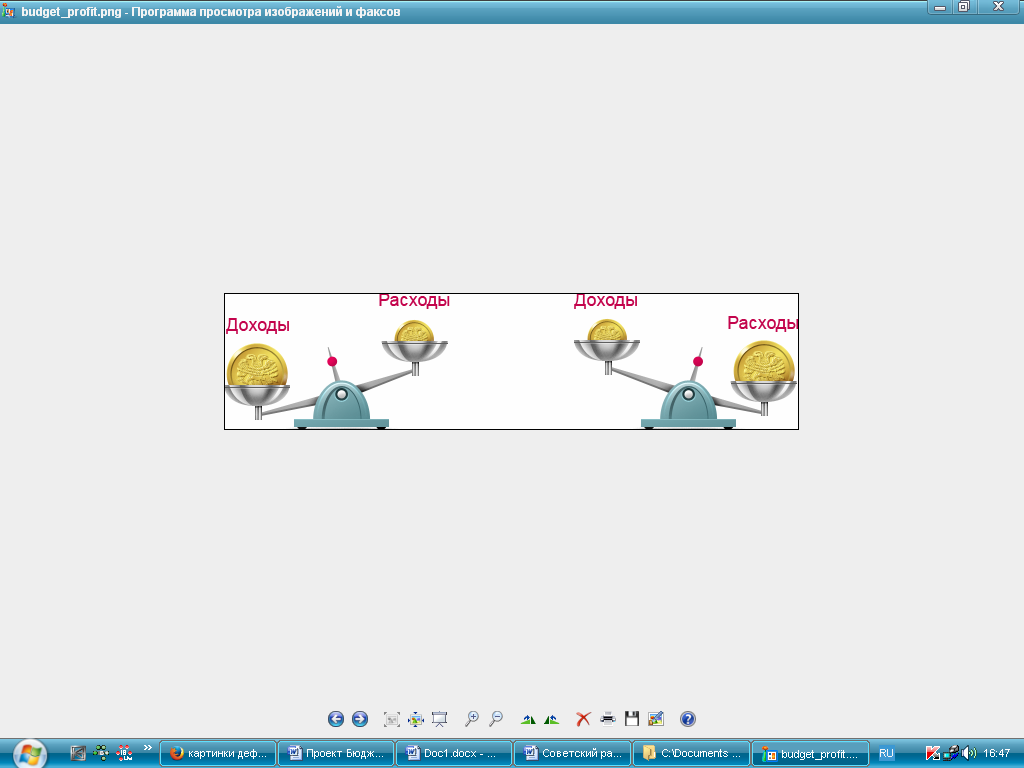 Профицит (доходы больше расходов)                Дефицит  (расходы больше доходов)Расходы бюджета муниципального образования на 2018 год определены в размере 26 180,2 тыс. рублей без образования дефицита бюджета.В рамках программного формата бюджета на 2018 год на реализацию муниципальных программ предусмотрен объем финансового обеспечения в сумме 3 305,0 тыс. рублей или 12,6 % от общего объема расходов, непрограммные направления составляют 22 875,2 тыс. рублей или 87,4 %.Расходы на оплату труда с начислениями определены в сумме 463,5 тыс. рублей, в общем объеме расходов 1,8 %.Проектировки бюджета Степновского муниципального образования на 2018  год характеризуется следующими показателями:По разделу  0100 «Общегосударственные вопросы»  всего расходы запланированы в объеме 486,5 тыс. рублей.На содержание депутатов  представительного органа запланированы расходы в объеме 463,5 тыс. рублей. Резервный фонд предусмотрен в объеме 10,0 тыс. рублей.Членские взносы в ассоциацию предусмотрены  в объеме 13,0 тыс. рублей.По разделу 0400 «Национальная экономика» предусмотрены расходы в объеме  3240,0  тыс. рублей, в том числе:- 3240,0 тыс. рублей по муниципальной программе «Повышение безопасности дорожного движения в Степновском муниципальном образовании Советского муниципального  района на 2016-2018 годы».По  разделу 0500  «Жилищно-коммунальное  хозяйство» запланированы расходы в объеме 6 388,7 тыс. рублей, в том числе:- 500,0 тыс. рублей минимальный размер взноса на капитальный ремонт общего имущества собственников помещений в многоквартирных домах;На благоустройство  запланированы  расходы  в  объеме  5714,7   тыс. руб.,  в  том  числе:- 1565,0 тыс. рублей уличное освещение;- 1500,0 тыс. рублей озеленение;- 2649,7 тыс. рублей  прочие мероприятия по благоустройству. По  разделу 1100 «Физическая культура  и спорт»  по муниципальной программе «Развитие физической культуры и спорта на территории Степновского муниципального образования на  2016-2018 г.г.» предусмотрены расходы в сумме 65,0 тыс. рублей.По разделу 1400 «Межбюджетные трансферты общего характера бюджетам субъектов Российской Федерации  и муниципальных образований»   запланированы расходы в объеме 16000,0 тыс. рублей.Структура расходов бюджета Степновского муниципального образованияФинансирование муниципальной программы:                                                                                                           (тыс. рублей)Цель муниципальной программы: сокращение количества лиц, пострадавших в результате дорожно-транспортных происшествий. Задачи Программы:- снижение рисков возникновения дорожно-транспортных происшествий по причине человеческого фактора;- повышение правового сознания участников дорожного движения и формирования у них стереотипов безопасного поведения на дорогах;- снижение рисков возникновения дорожно-транспортных происшествий, происходящих по техническим причинам;- совершенствования систем организации, управления и контроля дорожного движения. В результате реализации Программы предусматривается содержание и ремонт автомобильных дорог общего пользования местного значения в границах Степновского муниципального образованияю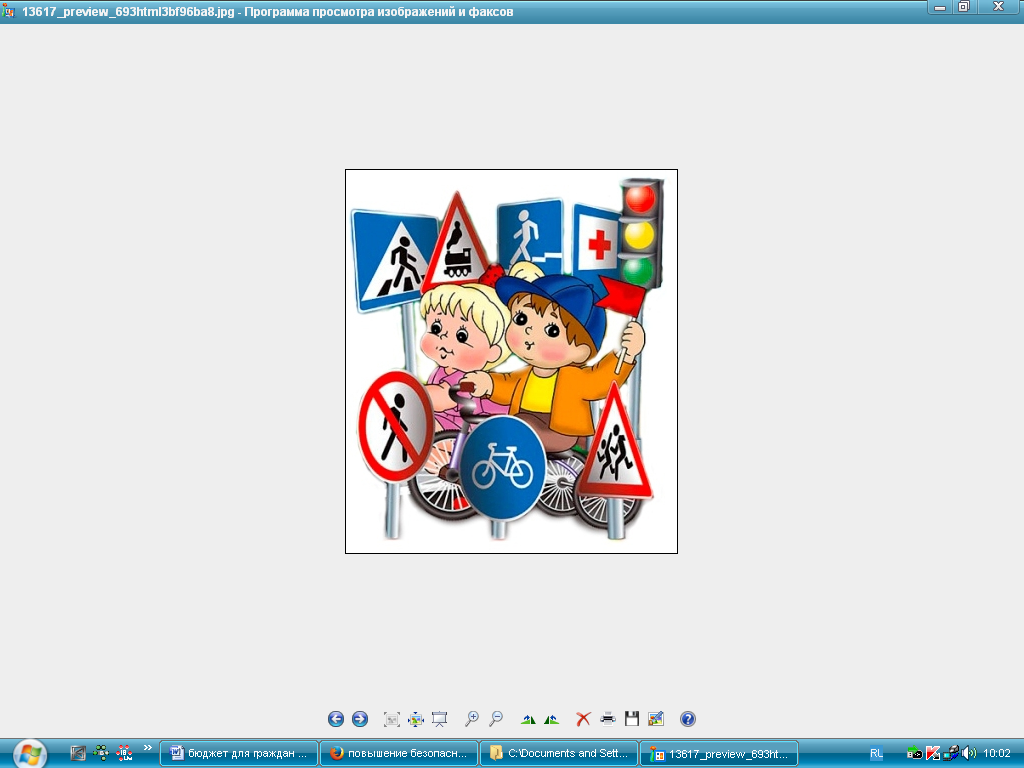 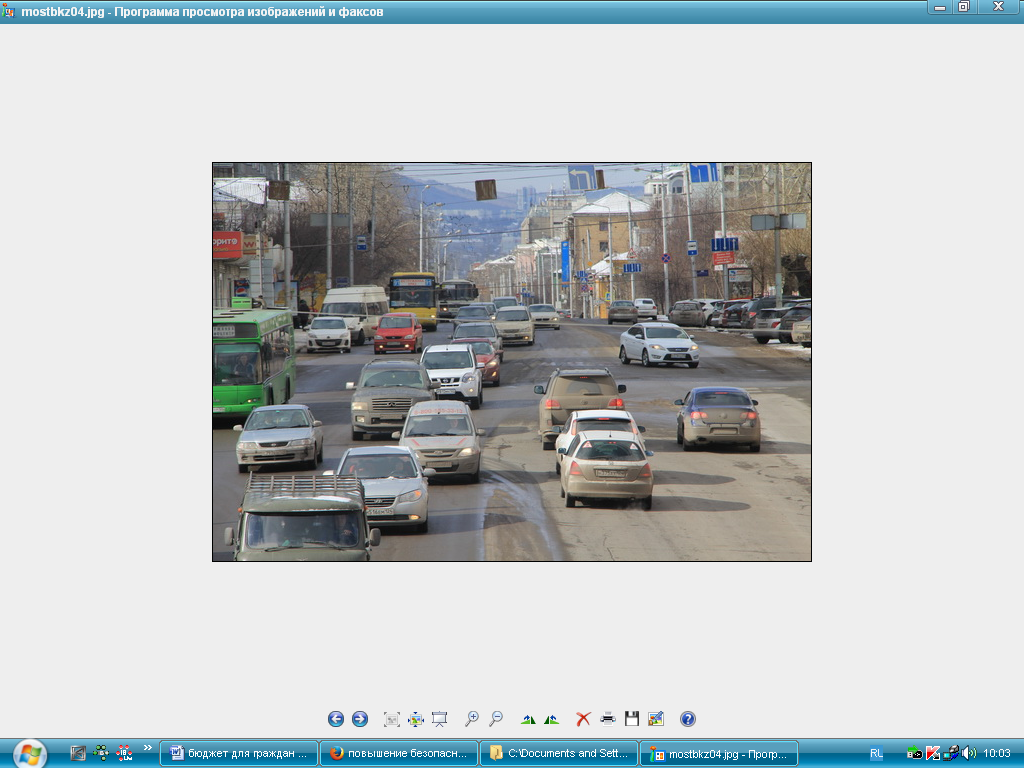 Финансирование муниципальной программы:  Цели и задачи Программы: - создании условий для развития физической культуры и спорта на территории Степновского муниципального образования; укрепление здоровья населения путем развития инфраструктуры спорта, популяризации массового и профессионального спорта (включая спорт высших достижений) и приобщения различных слоев общества к регулярным занятиям физической культурой и спортом;- улучшение состояния здоровья населения района и показателей физической подготовленности;- повышение уровня подготовленности спортсменов на территории Степновского муниципального образования.Система показателей и индикаторов эффективности реализации ПрограммыОсновными мероприятиями долговой политики Степновского муниципального образования являются:- осуществление мониторинга соответствия параметров муниципального долга Степновского муниципального образования ограничениями, установленным Бюджетным кодексом Российской Федерации;- привлечение бюджетных кредитов как наиболее выгодных с точки зрения долговой нагрузки на бюджет с целью покрытия временных кассовых разрывов, возникающих при исполнении бюджета муниципального образования;- направление части доходов, полученных при исполнении бюджета муниципального образования сверх утвержденного решением о бюджете общего объема доходов, на замещение муниципальных заимствований и/или погашение муниципального долга;- проект бюджета Степновского муниципального образования сбалансированный.Источники финансирования дефицита бюджета Степновского муниципального образованияВ соответствии со статьей 92.1 Бюджетного кодекса РФ дефицит бюджета муниципального образования не должен превышать 10 процентов утвержденного общего годового объема доходов бюджета муниципального образования без учета утвержденного объема безвозмездных поступлений и (или) поступлений налоговых доходов по дополнительным нормативам отчислений.В статье 96 Бюджетного кодекса РФ перечислены источники внутреннего финансирования дефицита бюджета муниципального образования, которые в обязательном порядке и в полном объеме отражаются в бюджете.Расходы бюджета муниципального образования на 2018 год обеспечиваются плановыми доходами, бюджет муниципального образования  сбалансированный.Информационный ресурс «Бюджет для граждан» подготовлен на основании проекта «О бюджете Степновского муниципального образования на 2018 год» представленного на рассмотрение в Совет депутатов Степновского муниципального образования Советского муниципального района Саратовской области Показатели2017 год 2018 год 123Среднесписочная численность, работающих в экономике, человек 32593259Фонд начисленной заработной платы, работающих в экономике, тыс.рублей846130,18902815,58Среднемесячная заработная плата, рублей21635,725427,2Выплаты социального характера, тыс.рублей1445215420Численность предпринимателей, человек99Чистый доход предпринимателей, тыс.рублей27662890Валовая продукция сельского хозяйства во всех категориях хозяйств в действующих ценах каждого года, млн.рублей278,3278,2Темп роста к предыдущему году в сопоставимой оценке, %104,6100,1Производство:Зерно (вес после доработки), тонн2064120662Подсолнечник (бункерный вес), тонн23312333Овощи, тонн1320013213Доходы, уменьшенные на величину расходов в соответствии со статьей 346.5 НК РФ, сельскохозяйственных товаропроизводителей, перешедших на уплату единого сельскохозяйственного налога, тыс.рублей35023,537124,9Показатели2016 год отчет2017 годоценка2018 год проект1234Доходы, всего24 793,527 096,126 180,2в том числе:Налоговые доходы22 730,424 268,825 364,0Неналоговые доходы1 559,21 596,2266,8Безвозмездные поступления503,91 231,1549,4Расходы, всего25 225,127 152,926 180,2ДЕФИЦИТ (-)  /  ПРОФИЦИТ (+)-431,6-56,80,0Показатели2016 год отчет2017 год оценка2018 год проект1234Налоговые доходы, всего22 730,424 268,825 364,0В том числе:Налог на доходы физических лиц12 155,111 010,511 760,1Акцизы по подакцизным товаром (продукции), производимым, на территории Российской Федерации1 699,11 468,81 427,1Единый сельскохозяйственный налог693,41 569,31 036,0Налог на имущество физических лиц3 083,14 220,04 834,5Земельный налог5 099,76 000,06 306,3Показатели2016 год отчет2017 год оценка2018 год проект1234Неналоговые доходы, всего1 559,21 596,2266,8В том числе:Доходы от использования муниципального имущества1 283,21 530,2233,8Доходы от продажи муниципального имущества-65,933,0Доходы от  продажи земли274,5--Доходы от оказания платных услугШтрафы1,50,1Показатели2016 год отчет2017 год оценка2018 год проект1234Безвозмездные поступления, всего503,91231,1549,4в том числе:Дотация503,9526,8549,4Трансферты0,0704,30,0Код разделаНаименование расходов2016 год отчет2017 год оценка2018 год проект123450100Общегосударственный вопросы536,0547,6486,50400Национальная экономика1 732,03 703,33 240,00500Жилищно-коммунальное хозяйство8 399,88 094,16 388,71100Физическая культура и спорт15,755,065,01400Межбюджетные трансферты14 541,614 752,916 000,0ИТОГО25 225,127 152,926 180,2Код разделаНаименование расходов2016 год отчет2017 год оценка2018 год проект123450100Общегосударственный вопросы2,12,01,90400Национальная экономика6,913,712,40500Жилищно-коммунальное хозяйство33,329,824,41100Физическая культура и спорт0,10,20,31400Межбюджетные трансферты57,654,361,0ИТОГО100100100Наименование 2016 годотчет2017 годоценка2018 годпроект1234Ремонт и содержание автомобильных дорог общего пользования местного значения1 732,02 999,03 240,0Наименование 2016 годотчет2017 годоценка2018 годпроект1234Затраты на реализацию программы15,755,065,0№ п/пПоказатели2016   год2017     год2018 год123451Численность детей и подростков, занимающихся в спортивных школах4964605002Численность населения, занимающегося физкультурой и спортом3180319032003Подготовка спортсменов разрядчиков из числа, занимающихся в секциях коллективов физкультуры и ДЮСШ2142152204Финансирование отрасли из бюджета района (спортивные мероприятия)15,755,065,0